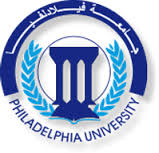 PHARMACOLOGY-1 – Quiz 1Date: 4/4/2023   							  Section 1Name:                                                                                              		  Student’s Number:             Answer the following questions? (6 marks)Benzodiazepines act as agonist on GABA. TPharmacologic antagonists bind to the same binding site where the agonist binds, thus increasing the concentration of the agonist can displace this antagonist from the binding site. TIrreversible antagonists and allosteric antagonists are both considered noncompetitive antagonists. TA partial agonist drug has a somewhat lower affinity for the Ra state of the receptor constitutive activity. FThe ionized fraction of a weak acidic drug decreases as pH values decrease. TThe drug is partially metabolized when administered via the transdermal route. F